The Avenue Primary School
The Avenue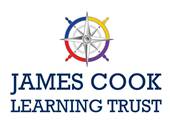 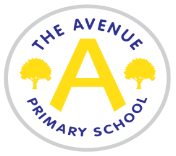 Nunthorpe
Middlesbrough
TS7 0AG
Tel: (01642) 318 510
Head Teacher: Mrs Emma WatsonHead of School: Mrs Jayne Gibson  

Post: Level 3 Teaching Assistant (Upper Key Stage 2)   Contractual Status: Permanent Required: September 2022Salary: £15,754.17
Hours: 32.5 hours per week, TTO + PD Days
The Staff and Governors are seeking to appoint a hardworking primary teaching assistant who is highly motivated and an outstanding professional. The successful candidate will be an excellent practitioner, team member and will continue to build upon the existing high standards at The Avenue Primary School. They must have very high expectations and be willing to participate fully in all aspects of school life.  The following must also be demonstrated:Experience of working in Year 5 or 6 (Upper Key Stage 2)Knowledge of the Key Stage 2 curriculumExperience of planning and leading teaching and learning activities (under supervision) Be able to work as part of a teamCommunicate effectively with parents/carers Good ICT skills, particularly using ICT to support learningThe school will offer:
· Enthusiastic, happy and confident children, who are proud of their school. 
· A Head Teacher and Leadership Team with a strong vision and determination to ensure the school moves forwards.
· Dynamic creative staff, keen to work at the ‘cutting edge’ of school improvement.
· Supportive and skilled Governors and caring parents who are very keen to see children’s learning progress.
· A strong commitment to continual personalised professional development.The James Cook Learning Trust is committed to safeguarding and promoting the welfare of children and requires all staff and volunteers to share this commitment. Any offer of employment will be subject to evidence of eligibility to work in the UK, satisfactory DBS (previously CRB), medical clearance and references that recommend the candidate without reservation. 
Additional information about the post and an application form can be found on the school website under the ‘vacancies’ section (www.theavenueprimaryschool.co.uk) There will be an opportunity to look around school on 18th May at 2pm and 24th May at 4pm.  Please contact The Avenue school office to book. Applications should be returned by email to Jayne Gibson, avjayne.gibson@theavenueprimaryschool.co.ukClosing date: 27th May at 12 noonShortlisting:  27th May 
Interviews:  9th June